                                                                              ПОЯСНИТЕЛЬНАЯ ЗАПИСКА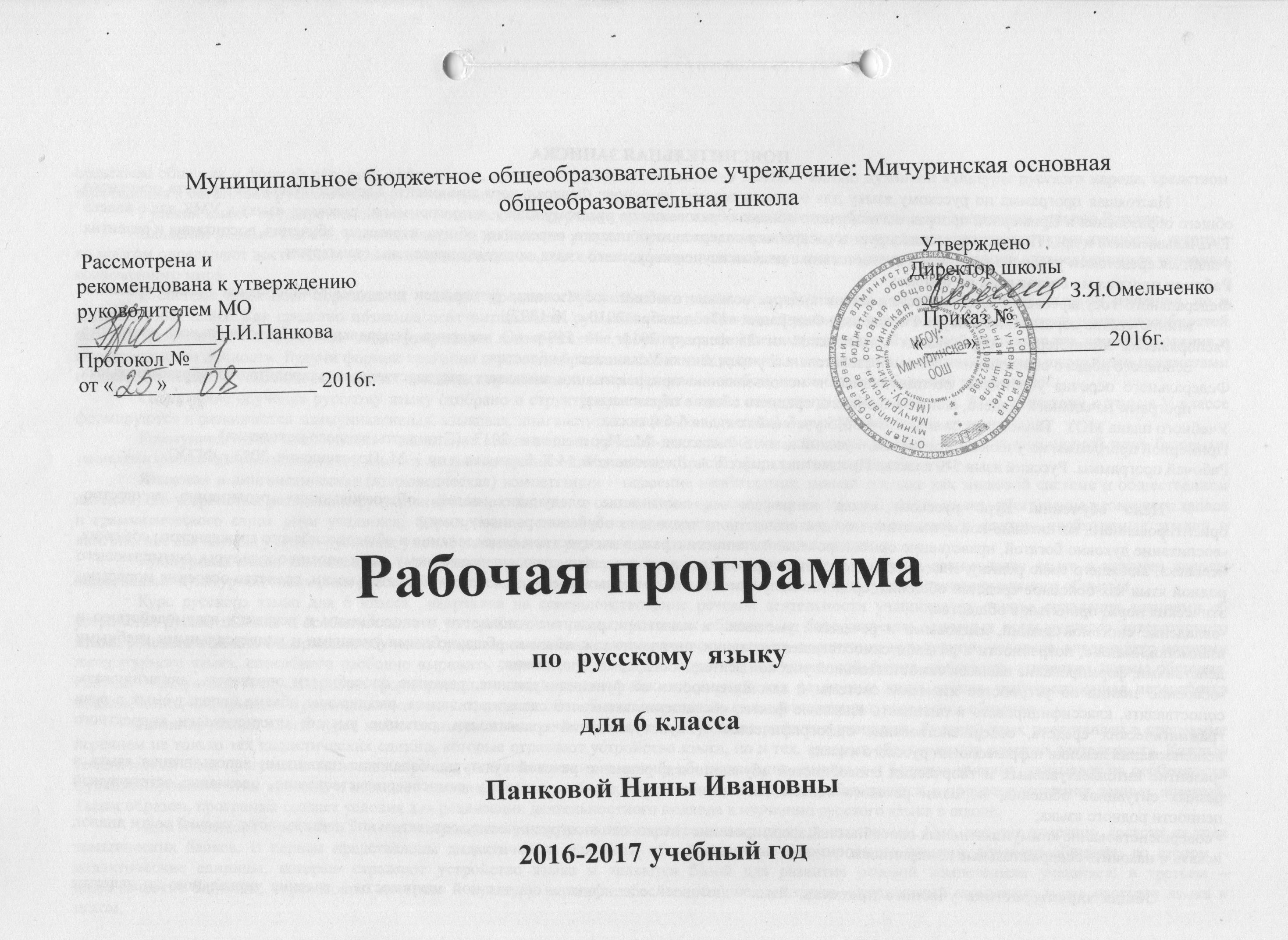 Настоящая программа по русскому языку для 6 класса создана на основе Федерального компонента Государственного стандарта основного общего образования и Примерной программы основного общего образования по русскому языку  и программы по русскому языку к УМК для 6 класса Т.А.Ладыженской и др.,. Программа детализирует и раскрывает содержание стандарта, определяет общую стратегию обучения, воспитания и развития учащихся средствами учебного предмета в соответствии с целями изучения русского языка, которые определены стандартом.Рабочая программа составлена на основе:Федерального государственного образовательного стандарта основного общего образования (утвержден приказом Минобрнауки России приказом Министерства образования и науки Российской Федерации «17»  декабря  2010 г. № 1897);Распоряжения Министерства образования Ульяновской от 25 февраля 2013г. № 559-р «О введении федерального образовательного стандарта основного общего образования в общеобразовательных учреждениях Ульяновской области»;Федерального перечня учебников, рекомендуемых к использованию при реализации имеющих государственную аккредитацию образовательных программ начального общего, основного общего, среднего общего образования;Учебного плана МОУ  Тёпловской сош на 2014-2015 учебный год  для 5-6 классов;Примерной программы по учебным предметам. Русский язык. 5-9 классы: - М.: Просвещение, 2013 г(Стандарты второго поколения)Рабочей программы. Русский язык 5-9 классы. Предметная линия Т.А. Ладыженской, М.Т. Баранова и др. – М.:Просвещение, 2013 г.ФГОС.Цели обучения. Курс русского языка направлен на достижение следующих целей, обеспечивающих реализацию личностно-ориентированного, когнитивно-коммуникативного,  деятельностного подходов к обучению родному языку: -воспитание духовно богатой, нравственно ориентированной личности с развитым чувством самосознания и общероссийского гражданского сознания, человека, любящего свою родину, знающего и уважающего родной язык, сознательно относящегося к нему как к явлению культуры, осмысляющего родной язык как основное средство общения, средство получения знаний в разных сферах человеческой деятельности, средство освоения морально-этических норм, принятых в обществе;-овладение системой знаний, языковыми и речевыми умениями и навыками, развитие готовности и способности к речевому взаимодействию и взаимопониманию, потребности в речевом самосовершенствовании, овладение важнейшими общеучебными умениями и универсальными учебными действиями, формирование навыков самостоятельной учебной деятельности, самообразования;-освоение знаний об устройстве языковой системы и закономерностях её функционирования, развитие способности опознавать, анализировать, сопоставлять, классифицировать и оценивать языковые факты, обогащение активного словарного запаса, расширение объема используемых в речи грамматических средств, совершенствование орфографической и пунктуационной грамотности, развитие умений стилистически корректного использования лексики и фразеологии русского языка;-развитие интеллектуальных и творческих способностей обучающихся, развитие речевой культуры, овладение правилами использования языка в разных ситуациях общения, нормами речевого этикета, воспитание стремления к речевому самосовершенствованию, осознание эстетической ценности родного языка;- совершенствование коммуникативных способностей, формирование готовности к сотрудничеству, созидательной деятельности, умений вести диалог, искать и находить содержательные компромиссы.Общая характеристика учебного предмета. Язык – по своей специфике и социальной значимости – явление уникальное: он является средством общения и формой передачи информации, средством хранения и усвоения знаний, частью духовной культуры русского народа, средством приобщения к богатствам русской культуры и литературы.Русский язык – государственный язык Российской Федерации, средство межнационального общения и консолидации народов России.Владение родным языком, умение общаться, добиваться успеха в процессе коммуникации являются теми характеристиками личности, которые во многом определяют достижения человека практически во всех областях жизни, способствуют его социальной адаптации к изменяющимся условиям современного мира.В системе школьного образования учебный предмет «Русский язык» занимает особое место: является не только объектом изучения, но и средством обучения. Как средство познания действительности русский язык обеспечивает развитие интеллектуальных и творческих способностей ребенка, развивает его абстрактное мышление, память и воображение, формирует навыки самостоятельной учебной деятельности, самообразования и самореализации личности. Будучи формой хранения и усвоения различных знаний, русский язык неразрывно связан со всеми школьными предметами и влияет на качество усвоения всех других школьных предметов, а в перспективе способствует овладению будущей профессией.Содержание обучения русскому языку отобрано и структурировано на основе компетентностного подхода. В соответствии с этим в V классе формируются и развиваются коммуникативная, языковая, лингвистическая (языковедческая) и культуроведческая компетенции.Коммуникативная компетенция – овладение всеми видами речевой деятельности и основами культуры устной и письменной речи, базовыми умениями и навыками использования языка в жизненно важных для данного возраста сферах и ситуациях общения.Языковая и лингвистическая (языковедческая) компетенции – освоение необходимых знаний о языке как знаковой системе и общественном явлении, его устройстве, развитии и функционировании; овладение основными нормами русского литературного языка; обогащение словарного запаса и грамматического строя речи учащихся; формирование способности к анализу и оценке языковых явлений и фактов, необходимых знаний о лингвистике как науке и ученых-русистах; умение пользоваться различными лингвистическими словарями.Культуроведческая компетенция – осознание языка как формы выражения национальной культуры, взаимосвязи языка и истории народа, национально-культурной специфики русского языка, владение нормами русского речевого этикета, культурой межнационального общения.Курс русского языка для 6 класса  направлен на совершенствование речевой деятельности учащихся на основе овладения знаниями об устройстве русского языка и особенностях его употребления в разных условиях общения, на базе усвоения основных норм русского литературного языка, речевого этикета. Содержание обучения ориентировано на развитие личности ученика, воспитание культурного человека, владеющего нормами литературного языка, способного свободно выражать свои мысли и чувства в устной и письменной форме, соблюдать этические нормы общения. Рабочая  программа предусматривает формирование таких жизненно важных умений, как различные виды чтения, информационная переработка текстов, поиск информации в различных источниках, а также способность передавать ее в соответствии с условиями общения. Доминирующей идеей курса является интенсивное речевое и интеллектуальное развитие учащихся. Русский язык представлен в программе перечнем не только тех дидактических единиц, которые отражают устройство языка, но и тех, которые обеспечивают речевую деятельность. Каждый тематический блок программы включает перечень лингвистических понятий, обозначающих языковые и речевые явления, указывает на особенности функционирования этих явлений и называет основные виды учебной деятельности, которые отрабатываются в процессе изучения данных понятий. Таким образом, программа создает условия для реализации деятельностного подхода к изучению русского языка в школе.Идея взаимосвязи речевого и интеллектуального развития нашла отражение и в структуре программы. Она, как уже отмечено, состоит их трех тематических блоков. В первом представлены дидактические единицы, обеспечивающие формирование навыков речевого общения; во втором – дидактические единицы, которые отражают устройство языка и являются базой для развития речевой компетенции учащихся; в третьем – дидактические единицы, отражающие историю и культуру народа и обеспечивающие культурно-исторический компонент курса русского языка в целом.Указанные блоки в учебном процессе неразрывно взаимосвязаны или интегрированы. Так, например, при обучении морфологии учащиеся не только получают соответствующие знания и овладевают необходимыми умениями и навыками, но и совершенствуют все виды речевой деятельности, различные коммуникативные навыки, а также углубляют представление о родном языке как национально-культурном феномене. Таким образом, процессы осознания языковой системы и личный опыт использования языка в определенных условиях, ситуациях общения оказываются неразрывно связанными друг с другом. Место предмета «Русский язык» в базисном учебном плане МОУ Тёпловкой сош. Федеральный базисный учебный план для образовательных учреждений Российской Федерации предусматривает обязательное изучение русского (родного) языка в 6 классе – 210 часа (из расчета 6 раз в неделю).  Срок реализации программы – 1 год.Общие учебные умения, навыки и способы деятельности. Направленность курса на интенсивное речевое и интеллектуальное развитие создает условия и для реализации над предметной функции, которую русский язык выполняет в системе школьного образования. В процессе обучения ученик получает возможность совершенствовать общеучебные умения, навыки, способы деятельности, которые базируются на видах речевой деятельности и предполагают развитие речемыслительных способностей. В процессе изучения русского (родного) языка совершенствуются и развиваются следующие общеучебные умения: коммуникативные (владение всеми видами речевой деятельности и основами культуры устной и письменной речи, базовыми умениями и навыками использования языка в жизненно важных для учащихся сферах и ситуациях общения), интеллектуальные (сравнение и сопоставление, соотнесение, синтез, обобщение, абстрагирование, оценивание и классификация), информационные (умение осуществлять библиографический поиск, извлекать информацию из различных источников, умение работать с текстом), организационные (умение формулировать цель деятельности, планировать ее, осуществлять самоконтроль, самооценку, самокоррекцию).Личностные, метапредметные и предметные результатыСОДЕРЖАНИЕ РАБОЧЕЙ ПРОГРАММЫКУРСА «РУССКИЙ ЯЗЫК»6 КЛАСС(210 	часов)Язык. Речь. Общение (2ч + 1ч)Русский язык – один из развитых языков мира.Язык, речь, общение. Устное и письменное общения.Развитие речи (далее Р.Р.). Ситуация общения. Определение схемы ситуации общения.Повторение изученного в 5 классе (7ч + 2ч)Фонетика. Орфоэпия. Морфемы в слове. Орфограммы в приставках и корнях слов. Части речи. Орфограммы в окончаниях слов. Словосочетания. Простое предложение. Знаки препинания. Сложное предложение. Запятые в сложном предложении. Синтаксический разбор предложений. Прямая речь. Диалог.Р.Р. Тип речи. Стиль речи. Основная мысль текста. Составление диалога.Контрольная работа (далее К.Р.). Входной контроль (контрольный тест). Контрольный словарный диктант.Текст (3ч +2ч)Текст, его особенности. Средства связи предложений в тексте.Тема и основная мысль текста. Заглавие текста. Начальные и конечные предложения текста. Ключевые слова. Основные признаки текста. Текст и стили речи. Официально-деловой стиль.Р.Р. Сочинение о памятном событии. Создание текста по заданному начальному или конечному предложению. Сочинение-рассказ. Устное сообщение о русском первопечатнике.Лексика. Культура речи (10ч + 2ч)Слово и его лексическое значение. Общеупотребительные слова. Профессионализмы. Диалектизмы. Исконно русские и заимствованные слова. Неологизмы. Устаревшие слова. Основные пути пополнения словарного состава русского языка.Словари русского языка. Р.Р. Сбор и анализ материалов к сочинению. Сочинение-рассуждение. Написание сжатого изложения. Приемы сжатия текста. Составление словарной статьи по образцу.К.Р. Контрольный диктант с грамматическим заданием.Фразеология. Культура речи (4ч + 1ч)Фразеология как раздел науки о языке. Свободные сочетания слов и фразеологические обороты. Основные признаки фразеологизмов. Стилистически нейтральные и окрашенные фразеологизмы.Источники фразеологизмов. Использование фразеологизмов в речи.Фразеологический словарь.Р.Р. Конструирование текста с использованием фразеологизмов.К.Р. Контрольный тест по теме «Лексика. Фразеология».Словообразование. Орфография. Культура речи (32ч + 4ч)Морфемика и словообразование (повторение пройденного в 5 классе).Основные способы образования слов в русском языке (приставочный, суффиксальный, приставочно-суффиксальный, бессуффиксный). Сложение как способ словообразования. Переход одной части речи в другую как способ образования. Образование слов в результате слияния сочетаний слов в слово.Словообразовательная пара. Словообразовательная цепочка. словообразовательное гнездо.Этимология слов. Этимологические словари.Правописание чередующихся гласных а и о в корнях -кас- – -кос-, -гар- – -гор-, -зар- – -зор-. Правописание букв ы и и после приставок на согласные. Гласные в приставках пре- и при-. Соединительные гласные о и е в сложных словах. Морфемный и словообразовательный разбор слова. Р.Р. Описание помещения. Сообщение об истории слова (по выбору). Систематизация материалов к сочинению; сложный план. Составление рассказа по рисункам. К.Р. Контрольное сочинение по картине. Контрольный диктант с грамматическим заданием. Контрольный тест. Контрольный словарный диктант.Морфология. Орфография. Культура речиИмя существительное (25ч + 3ч)Имя существительное как часть речи (повторение пройденного в 5 классе). Разносклоняемые имена существительные. Буква е в суффиксе -ен- существительных на -мя. Несклоняемые имена существительные. Род несклоняемых имен существительных. Имена существительные общего рода. Не с существительными. Согласные ч и щ в суффиксе существительных -чик (-щик). Правописание гласных в суффиксах  -ек и –ик. Гласные о и е после шипящих в суффиксах существительных.Морфологический разбор имени существительного. Р.Р. Написание письма. Публичное выступление о происхождении имён. Составление текста-описания по личным впечатлениям. К.Р. Контрольный диктант с грамматическим заданием. Контрольный тест  по теме «Имя существительное». Имя прилагательное (26ч +4ч)Имя прилагательное как часть речи (повторение сведений об имени прилагательном, полученных  в 5 классе). Степени сравнения имен прилагательных. Образование степеней сравнения. Разряды прилагательных по значению. Качественные прилагательные. Относительные прилагательные. Притяжательные прилагательные. словообразование имён прилагательных. Не с прилагательными. Буквы о и е после шипящих и ц в суффиксах прилагательных. Одна и две буквы н в суффиксах прилагательных. Различение на письме суффиксов прилагательных -к- – -ск-. Дефисное и слитное написание сложных прилагательных. Морфологический разбор имени прилагательного. Р.Р. Описание природы: основная мысль, структура описания, языковые средства, используемые в описании. Выборочное изложение по произведению художественной литературы. Описание пейзажа по картине. Описание игрушки. Публичное выступление о произведениях народного промысла.К.Р. Контрольный диктант  с грамматическим заданием. Контрольный тест по теме «Имя прилагательное». Контрольный словарный диктант.Имя числительное (20ч + 2ч)Имя числительное как часть речи. Простые и составные числительные. Количественные и порядковые числительные. Разряды количественных числительных. Числительные, обозначающие целые числа. Дробные числительные. Собирательные числительные. Склонение количественных числительных. Правописание гласных в падежных окончаниях. Мягкий знак на конце и в середине числительных. Слитное и раздельное написание числительных.Склонение порядковых числительных. Правописание гласных в падежных окончаниях.Морфологический разбор имени числительного. Р.Р. юмористический рассказ по рисунку. Публичное выступление на нравственно-этическую тему, его структура, языковые особенности. Пересказ исходного текста с цифровым материалом.К.Р. Контрольный диктант с грамматическим заданием. Контрольный тест по теме «Имя числительное».Местоимение (26ч + 3ч)Местоимение как часть речи. Личные местоимения. Возвратное местоимение себя. Вопросительные и относительные местоимения. Неопределенные местоимения. Отрицательные местоимения. Притяжательные местоимения. Указательные местоимения. Определительные местоимения. Склонение местоимений. Местоимения и другие части речи.Раздельное написание предлогов и местоимений. Буква н в личных местоимениях 3-го лица после предлогов. Образование неопределенных местоимений. Дефис в неопределенных местоимениях. Не в неопределенных местоимениях. Слитное и раздельное написание не и ни в отрицательных местоимениях.Морфологический разбор местоимения. Р.Р. Составление рассказа по сюжетным рисункам от первого лица. Рассуждение как тип текста, его строение (тезис, аргументы, вывод). Сочинение-рассуждение. К.Р. Контрольное сочинение по картине. Контрольный диктант с грамматическим заданием. Контрольный тест  по теме «Местоимение».Глагол (31ч + 6ч)Глагол как часть речи (повторение пройденного в 5 классе). Разноспрягаемые глаголы. Глаголы переходные и непереходные. Наклонение глагола. Изъявительное наклонение. Условное наклонение. Повелительное наклонение. Употребление наклонений. Безличные глаголы. Раздельное написание частицы бы (б) с глаголами в условном наклонении. Буквы ь и и в глаголах повелительного наклонения. Правописание гласных в суффиксах глагола. Морфологический разбор глагола.Р.Р. Рассказ по сюжетным рисункам с включением части готового текста. Рассказ о спортивном соревновании. Пересказ исходного текста от лица какого-либо из его героев. Рассказ по картинкам от 3-го и 1-го лица. Рассказ на основе услышанного; его особенности, языковые средства. Сообщение о творчестве скульптура.К.Р. Контрольный диктант с грамматическим заданием. Контрольное изложение. Контрольный тест по теме «Глагол». Контрольный словарный диктант.Повторение и систематизация изученного в 5 и 6 классах (27ч + 2ч)Разделы науки о языке. Орфография. Пунктуация. Лексика и фразеология. Словообразование. Морфология. Синтаксис.Р.Р. Сообщение о происхождении фамилии. Сочинение-описание (рассуждение).К.Р. Контрольное сочинение. Итоговый тест    Учебно-тематический план.Описание материально-технического обеспечения образовательного процесса                                                                     Для учащихся:Александрова З.Е. Словарь синонимов русского языка. – М.: Рус.яз., 2006 г.Ахманова О.С. Словарь омонимов русского языка. – М.:  Рус.яз, 1986 г.Баранов М.Т. Школьный орфографический словарь. – М.: Просвещение, 2005 г.Лекант П.А. Школьный орфоэпический словарь русского языка. – М.: Просвещение,  2009 г.Львов М.Р. Школьный словарь антонимов русского языка. – М.: Просвещение, 2006 г.Поспелов Е.М. Школьный толковый словарь. – М.: Просвещение, 1988 г.Розенталь Д.Э., Теленкова М.А. Словарь трудностей русского языка. М.: Рус.яз., 1985 г.Словарь иностранных слов. По редакцией Шаумяна Л.С. – М.: Рус.яз., 1990 г.Этимологический словарь русского языка. Составитель Крылов Г.А. – СПб.: ООО «Виктория плюс», 2009 г.Для учителя:Ивченков П.Ф. Контрольно-тренировочные работы на уроках русского языка. 4-8 классы. – М.: Просвещение, 1987 г.Костяева Т. А. Тесты, проверочные и контрольные работы по русскому языку: класс / Т. А. Костяева. - М.: Просвещение, 2006.Львова С. И. Практикум по русскому языку: 6 класс/С. И. Львова. - М.: Просвещение, 2006.Плёнкин Н.А. Уроки развития речи. – М.: Просвещение,1995 г.Трошин В. В. Слова и числа: Занимательные материалы по русскому языку на уроках, внеурочных и самостоятельных занятиях. - Волгоград: Учитель, 2006.Фалина Т.М. Русский язык. Диктанты. 5 – 7 классы. – М.: Владос, 2004 г.Хазанова А. С. Русский язык: Практическое руководство / А. С. Хазанова, Л. В. Цвайг. М.: ВАКО, 2002.Шаповалова Т.А. Стилистические упражнения на уроках русского языка. – М.: Просвещение, 1967 г.Календарно-тематическое планирование на учебный год: 2016/2017Вариант: /Русский язык/6 класс/Русский язык 6 класс М. Т. Баранов, Т. А. ЛадыженскаяОбщее количество часов: 204                                                                                  Требования к знаниям, умениям и навыкам учащихсяпо русскому языку за курс VI классаI. Учащиеся должны знать определения основных изучаемых в VI классе языковых единиц, речеведческих понятий, орфографических и пунктуационных правил, обосновывать свои ответы, приводя нужные примеры.II. К концу VI класса учащиеся должны овладеть следующими умениями и навыками:производить словообразовательный разбор слов с ясной структурой, морфологический разбор изученных в VI классе частей речи, синтаксический разбор предложений с двумя главными членами и с одним главным членом, выраженным безличным глаголом;с помощью толкового словаря выяснять нормы употребления слов;соблюдать нормы литературного языка в пределах изученного материала.   По орфографии. Находить в словах изученные орфограммы, уметь обосновывать их выбор, правильно писать слова с изученными орфограммами; находить и исправлять орфографические ошибки.   Правильно писать слова с непроверяемыми орфограммами, изученными в VI классе.   По пунктуации. Находить в предложениях смысловые отрезки, которые необходимо выделять знаками препинания, обосновывать выбор знаков препинания и расставлять их в соответствии с изученными правилами.   По связной речи. Составлять сложный план. Подробно, сжато и выборочно излагать повествовательные тексты с элементами описания помещения и пейзажа. Собирать и систематизировать материал к сочинению с учетом темы и основной мысли. Описывать помещение, пейзаж, составлять рассказ на основе услышанного и по воображению. Совершенствовать содержание и языковое оформление своего текста (в соответствии с изученным языковым материалом).   Уметь грамотно и четко отвечать на вопросы по пройденному материалу; выступать по заданной теме.   Уметь выразительно читать письменный (прозаический и поэтический) текст.                                                                                                 Учебное и учебно-методическое обеспечение                                   Для учащихся1. Баранов М.Т. Русский язык: Справочные материалы/М.Т.Баранов,   Т.А.Костяева, А.В.Прудникова; под ред. Н.М.Шанского.-8-е изд.,   перераб.- М.: Русский язык, 2005.2. Баранов М.Т. Школьный орфографический словарь русского языка/   М.Т.Баранов.- 10-е изд.- М.: Русский язык, 2005.3. Баранов М.Т. Школьный словарь образования слов русского    языка/М.Т.Баранов.- 4-е изд.- М.: Русский язык, 2006.4. Жуков В.П. Школьный фразеологический словарь русского языка/5-е    изд., перераб. и доп.- М.: Русский язык, 2005.5. Лапатухин М.С. Школьный толковый словарь русского языка/ Под ред.   Ф.П.Филина.- 2-е изд., дораб.- М.: Русский язык, 1998. 6. Лекант П.А. Школьный орфоэпический словарь русского    языка/П.А.Лекант, В.В.Леденева.- 2-е изд.- М.: Русское слово, 2006.7. Одинцов В.В. Школьный словарь иностранных слов/Под ред.    В.В.Иванова.- 8-е изд.- М.: Русский язык, 2006.8. Рогожникова Р.П. Школьный словарь устаревших слов русского   языка/М.: Русский язык, 1997.9. Русский язык. 6 класс./Под ред. М.Т.Баранова, Т.А.Ладыженской   Л.А.Тростенцовой.- М.: Просвещение, 2008.                                                           Для учителя1. Богданова Г.А. Уроки русского языка в 6 классе: 3-е изд.- М.:   Просвещение, 2008.2. Граник Г.Г. Дидактические карточки-задания по русскому языку. 5-9-   кл./М.: АСТ: Астрель, 2008.3. Мордес Е.М. Искать, пробовать, обучать: нетрадиционные уроки по   русскомй языку и литературе: 5-11 классы/Волгоград: Учитель-АСТ,    2002.4. Обучение русскому языку в 6 классе: Метод. рекомендации к учеб. для    6 кл. общеобразоват. учреждений/ М.Т.Баранов, Т.А.Ладыженская,   Л.А.Тростенцова.- 3-е изд.- М.: Просвещение, 2003.5. Ожегов С.И. Толковый словарь русского языка/Под ред. Н.Ю.Шведовой.-    М.: Русский язык, 2003.6. Программы общеобразовательных учреждений. Русский язык. 5-9 классы:   Учебное издание/Под ред. Баранова М.Т., Ладыженской Т.А., Шанского   Н.М.- 8-е изд.- М.: Просвещение, 2007.7. Розенталь Д.Э. Справочник по орфографии и пунктуации/Челябинск:    Юж.-Урал.кн.изд., 1994.8. Русский язык. Тесты для промежуточного контроля. 6 кл./Под ред.   Н.А.Сениной. Ростов-на-Дону: изд. «Легион», 2009.10.Текучева И.В. Тесты по русскому языку: 6 класс/М.: изд. Экзамен,   2004.                                                                            Интернет-ресурсы:http://www.mon.gov.ru Министерство образования и наукиhttp://www.fipi.ru Портал ФИПИ – Федеральный институт педагогических измеренийhttp://www.ege.edu.ru Портал ЕГЭ (информационной поддержки ЕГЭ)http://www.probaege.edu.ru Портал Единый экзаменhttp://edu.ru/index.php Федеральный портал «Российское образование»http://www.infomarker.ru/top8.htmlRUSTEST.RU - федеральный центр тестирования.http://www.pedsovet.org Всероссийский Интернет-Педсовет.http://repetitor.1c.ru/ - Серия учебных компьютерных программ '1С: Репетитор' по русскому языку, Контрольно-диагностические системы серии 'Репетитор. Тесты по пунктуации, орфографии и др.http://www.gramota.ru/- Все о русском языке на страницах справочно-информационного портала. Словари он-лайн. Ответы на вопросы в справочном бюро. Официальные документы, связанные с языковой политикой. Статьи, освещающие актуальные проблемы русистики и лингвистики.http://www.gramma.ru/ - Пишем и говорим правильно: нормы современного русского языка. Помощь школьникам и абитуриентам. Деловые бумаги - правила оформления. Консультации по русскому языку и литературе, ответы на вопросы.http://www.school.edu.ru/ -Российский образовательный порталhttp://www.1september.ru/ru/ - газета «Первое сентября»http://all.edu.ru/ - Все образование ИнтернетаКультура письменной речи http://www.gramma.ruИмена.org – популярно об именах и фамилиях http://www.imena.orgКрылатые слова и выражения http://slova.ndo.ruМир слова русского http://www.rusword.orgРукописные памятники Древней Руси http://www.lrc-lib.ru       Светозар: Открытая международная олимпиада школьников по русскому языку http://www.svetozar.ruЭлектронные пособия по русскому языку для школьников http://learning-russian.gramota.ruhttp://rusolimp.kopeisk.ru/ Согласовано                                                                                                                                                 УтвержденоДиректор школы                                                                                                                                 решением педсовета______________З.Я. Омельченко                                                                                                      Протокол № ______от«_____»__________2013г.                                                                                                                  «_____»__________2013г.                                                                                                          Тематическое планированиеРусский языкШкола: Мичуринская ООШКласс: 6 Ф.И.О.  Панкова Н. И.Образование:  высшее                                                                                                Специальность по диплому:  Учитель русского языка и литературыПланирование составлено на основании:  Федерального стандартаПрограмма:М.:  «Просвещение» 2010.Основной учебник: Русский язык Автор:   Т.А. ЛадыженскаяИздательство, год издания:  Москва. "Просвещение»2012г.Количество часов в неделю:  6час.Дополнительный учебник:Автор, год издания:                                                            График контрольных работ по русскому языку в 6 классе                                                          Критерии и нормы оценивания обучающихсяТест«5» - верно выполнено более ¾ заданий.«4» - верно выполнено ¾ заданий.«3» - верно выполнено ½ заданий«2» - верно выполнено менее ½ заданий.Оценка устных ответов учащихсяОценка «5» ставится, если ученик: 1) полно излагает изученный материал, дает правильное определение языковых понятий; 2) обнаруживает понимание материала, может обосновать свои суждения, применить знания на практике, привести необходимые примеры не только по учебнику, но и самостоятельно составленные; 3) излагает материал последовательно и правильно с точки зрения норм литературного языка.Оценка «4» ставится, если ученик дает ответ, удовлетворяющий тем же требованиям, что и для оценки «5», но допускает 1-2 ошибки, которые сам же исправляет, и 1-2 недочета в последовательности и языковом оформлении излагаемого.Оценка «3» ставится, если ученик обнаруживает знание и понимание основных положений данной темы, но: 1) излагает материал неполно и допускает неточности в определении понятий или формулировке правил; 2) не умеет достаточно глубоко и доказательно обосновать свои суждения и привести свои примеры; 3) излагает материал непоследовательно и допускает ошибки в языковом оформлении излагаемого.Оценка «2» ставится, если ученик обнаруживает незнание большей части соответствующего раздела изучаемого материала, допускает ошибки в формулировке определений и правил, искажающие их смысл, беспорядочно и неуверенно излагает материал. Оценка «2» отмечает такие недостатки в подготовке ученика, которые являются серьезным препятствием к успешному овладению последующим материалом.Оценка («5»,»4»,»3») может ставиться не только за единовременный ответ (когда на проверку подготовки ученика отводится определенное время), но и за рассредоточенный во времени, то есть за сумму ответов, данных учеником на протяжении урока ( выводится поурочный балл), при условии, если в процессе урока не только заслушивались ответы учащегося, но и осуществлялась проверка его умения применять знания на практике.Оценка диктантовОценка «5» выставляется за безошибочную работу, а также при наличии в ней одной негрубой орфографической или одной негрубой пунктуационной ошибки.Оценка «4» выставляется при наличии в диктанте двух орфографических и двух пунктуационных ошибок, или 1 орфографической и 3-х пунктуационных ошибок или 4-х пунктуационных ошибок при отсутствии орфографических ошибок. Оценка «4» может выставляться при 3-х орфографических ошибках, если среди них есть однотипные.Оценка «3» выставляется за диктант, в котором допущены 4 орфографические и 4 пунктуационные ошибки или 3 орфографические и 5 пунктуационных ошибок или 7 пунктуационных ошибок при отсутствии орфографических ошибок. В 4 классе допускается выставление оценки «3» за диктант при 5 орфографических и 4-х пунктуационных ошибках. Оценка «3» может быть поставлена также при наличии 6 орфографических и 6 пунктуационных ошибок, если среди тех и других имеются однотипные и негрубые ошибки.Оценка «2» выставляется за диктант, в котором допущено до 7 орфографических и 7 пунктуационных ошибок, или 6 орфографических и 8 пунктуационных ошибок, или 5 орфографических и 9 пунктуационных ошибок, или 8 орфографических и 6 пунктуационных ошибок.В комплексной контрольной работе, состоящей из диктанта и дополнительного (фонетического, лексического, орфографического, грамматического) задания, выставляются 2 оценки за каждый вид работы.При оценке выполнения дополнительных заданий рекомендуется руководствоваться следующим:Оценка «5» ставится, если ученик выполнил все задания верно.Оценка «4» ставится, если ученик выполнил правильно не менее ¾ задания.Оценка «3» ставится за работу, в которой правильно выполнено не менее половины заданий.Оценка «2» ставится за работу, в которой не выполнено более половины заданий.Примечание. Орфографические и пунктуационные ошибки, допущенные при выполнении дополнительных заданий, учитываются при выведении оценки за диктант.Оценка сочинений и изложенийСодержание сочинения и изложения оценивается по следующим критериям:соответствие работы ученика теме и основной мысли;полнота раскрытия темы;правильность фактического материала;последовательность изложения.При оценке речевого оформления сочинений и изложений учитывается:Разнообразие словаря и грамматического строя речи;Стилевое единство и выразительность речи;Число речевых недочетов.Грамотность оценивается по числу допущенных учеником ошибок – орфографических, пунктуационных и грамматических.Оценка «5» 1. Содержание работы полностью соответствует теме.2. Фактические ошибки отсутствуют.3. Содержание излагается последовательно.4. Работа отличается богатством словаря, разнообразием используемыхсинтаксических конструкций, точностью словоупотребления.5. Достигнуто стилевое единство и выразительность текста.В целом в работе допускается 1 недочет в содержании и 1 – 2 речевых недочета.Грамотность: допускается 1 орфографическая, или 1 пунктуационная, или 1 грамматическая ошибка.Оценка «4» 1.Содержание работы в основном соответствует теме (имеются незначительные отклонения от темы).2.Содержание в основном достоверно, но имеются единичные фактические неточности.3.Имеются незначительные нарушения последовательности в изложении мыслей.4. Лексический и грамматический строй речи достаточно разнообразен.5.Стиль работы отличается единством и достаточной выразительностью.В целом в работе допускается не более 2 недочетов в содержании и не более 3 – 4 речевых недочетов. Грамотность: допускаются 2 орфографические и 2 пунктуационные ошибки, или 1 орфографическая и 3 пунктуационные ошибки, или 4 пунктуационные ошибки при отсутствии орфографических ошибок, а также 2 грамматические ошибки.Оценка «3» 1. В работе допущены существенные отклонения от темы.2.Работа достоверна в главном, но в ней имеются отдельные фактические неточности.3. Допущены отдельные нарушения последовательности изложения.4. Беден словарь и однообразны употребляемые синтаксические конструкции, встречается неправильное словоупотребление.5. Стиль работы не отличается единством, речь недостаточно выразительна.В целом в работе допускается не более 4 недочетов в содержании и 5 речевых недочетов.Грамотность: допускаются 4 орфографические и 4 пунктуационные ошибки, или 3 орфографические и 5 пунктуационных ошибок, или 7 пунктуационных при отсутствии орфографических ошибок ( в 5 классе – 5 орфографических и 4 пунктуационные ошибки), а также 4 грамматические ошибки.Оценка «2» 1. Работа не соответствует теме.2. Допущено много фактических неточностей.3. Нарушена последовательность изложения мыслей во всех частях работы, отсутствует связь между ними, работа не соответствует плану.4. Крайне беден словарь, работа написана короткими однотипными предложениями со слабо выраженной связью между ними, часты случаи неправильного словоупотребления.5. Нарушено стилевое единство текста.В целом в работе допущено 6 недочетов в содержании и до 7 речевых недочетов.Грамотность: допускаются 7 орфографических и 7 пунктуационных ошибок, или 6 орфографических и 8 пунктуационных ошибок, 5 орфографических и 9 пунктуационных ошибок, 8 орфографических и 6 пунктуационных ошибок, а также 7 грамматических ошибок.1.      При оценке сочинения необходимо учитывать самостоятельность, оригинальность замысла ученического сочинения, уровень его композиционного и речевого оформления. Наличие оригинального замысла, его хорошая реализация позволяют повысить первую оценку за сочинение на один балл.2.      Если объем сочинения в полтора – два раза больше указанного в настоящих нормах, то при оценке работы следует исходить из нормативов, увеличенных для отметки «4» на одну, а для отметки «3» на две единицы. Например, при оценке грамотности «4» ставится при 3 орфографических, 2 пунктуационных и 2 грамматических ошибках или при соотношениях: 2 – 3 – 2,   2 – 2 – 3; «3» ставится при соотношениях: 6 – 4 – 4 ,   4 – 6 – 4,   4 – 4 – 6. При выставлении оценки «5» превышение объема сочинения не принимается во внимание.3.      Первая оценка (за содержание и речь) не может быть положительной, если не раскрыта тема высказывания, хотя по остальным показателям оно написано удовлетворительно.4.      На оценку сочинения и изложения распространяются положения об однотипных и негрубых ошибках, а также о сделанных учеником исправлениях, приведенные в разделе «Оценка диктантов».Оценка обучающих работ. Обучающие работы (различные упражнения и диктанты неконтрольного характера) оцениваются более строго, чем контрольные работы.При оценке обучающихся работ учитывается: 1) степень самостоятельности учащегося; 2) этап обучения; 3) объем работы; 4) четкость, аккуратность, каллиграфическая правильность письма.Если возможные ошибки были предупреждены в ходе работы, оценки «5» и «4» ставятся только в том случае, когда ученик не допустил ошибок или допустил, но исправил ошибку. При этом выбор одной из оценок при одинаковом уровне грамотности и содержания определяется степенью аккуратности записи, подчеркиваний и других особенностей оформления, а также наличием или отсутствием описок. В работе, превышающей по количеству слов объем диктантов для данного класса, для оценки «4» допустимо и 2 исправления ошибок. Первая и вторая работа как классная, так и домашняя при закреплении определенного умения или навыка проверяется, но по усмотрению учителя может не оцениваться.   Самостоятельные работы, выполненные без предшествовавшего анализа возможных ошибок, оцениваются по нормам для контрольных работ соответствующего или близкого вида.    Контрольно-измерительные материалыВходной контроль. 6 класс (14.09.16)         Задание №1.В каком слове не совпадает количество букв и звуков?1) щётка      2) яркий      3) бумага      4) шалаш          Задание №2.В каком слове ударение падает на второй слог?1) звонишь     2) алфавит      3) километр       4) документ          Задание №3.Какое слово состоит из приставки, корня, двух суффиксов, окончания? 1) спутник     2) удивить      3) надумал      4) расстилается         Задание №4.Укажите суффикс глагола прошедшего времени1) –ат-      2) –и-       3) –л-       4) –ал-          Задание №5.          Найдите верный ответ в определении грамматических признаков.1) прочитать – глагол несовершенного вида2) море – нарицательное существительное3) глубока (река) – прилагательное в полной форме4) дышать – глагол первого спряжения          Задание №6.Укажите слово, в котором после шипящего пишется Ь1) сжеч..     2) колюч…       3) груш…           4) пляж…           Задание №7.В каком ряду буквы пропущены только в словах с чередующимися гласными в корне?1) р..сли, заст..лать, б..рюзовый2) зам..реть, прол..жили, проб..ваю3) заб..рать, р..сток, зам..рзать4) бл..стеть, зап..реть, р..стениеЗадание №8Укажите слово, в корне которого после шипящей пишется буква О1) уч..ба          2) щ..точка            3) ш..рохи           4) пш..нкаЗадание №9В каком слове на конце приставки пишется буква З?1) Ра..шумелся      2) в..бесился       3) бе..страшный        4) и..пуганный        Задание №10.В каком случае дано неправильное объяснение выбора орфограммы?1) ш..пот –в корне пишется Ё, т.к. можно проверить шепчет2) ц..ркач – в корне слова пишется буква И3) ..бежать – пишется приставка З, т.к. она находится перед звонкой Б.4) водор..сли – в корне с чередование перед С пишется буква О     Задание №11.Найдите ошибку в характеристике предложения.Лес зазеленеет, когда пригреет весеннее солнышко.1) повествовательное2) сложное3) бессоюзное4) грамматическая основа первого П. – лес зазеленеет; второго – пригреет солнышко         Задание № 12В каком П. союз И связывает однородные сказуемые? (Знаки препинания не расставлены)1) Вода журчит под толщей снега и набирает она силу для победы весны.2) Снег усилился и снежинки лупили по шлему.3) Подул сильный ветер и с деревьев посыпались листья.4) Апрельский дождь прошёл и освежил всё вокруг         Задание №13.В каком П. допущена пунктуационная ошибка?1) В нашем лесу обитают разные звери, зайцы, лисы и даже волки.2) Уважаемые родители, собрание состоится в субботу в три часа.3) Она проснулась окончательно, когда её лица коснулся луч солнца.4) Дорожка выбежала на берег и пошла вдоль него.Задание № 14.Укажите сложное предложение (Знаки препинания не расставлены)1)Исчезают последние клочки снега и появляется трава.2)Ещё зелёный стоит старый развесистый дуб и роняет жёлуди.3Медленно кружатся падают с берёз лёгкие жёлтые листья.4)В лесу водилось множество разных птиц иволги кукушки дятлы поползни.                                                     Работа с текстом.Прочитайте текст и выполните данные ниже задания.(1)… (2) Их так много, что трудно решить даже, с каких слов начать.(3) Летние грозы проходят над землёй и заваливаются за горизонт. (4) В народе говорят, что туча не прошла, а свалилась. (5) Молнии то бьют в землю прямым ударом, то полыхают в чёрных тучах, как вырванные с корнем ветвистые деревья. (6) Гром перекатывается, грохочет, ворчит, рокочет, встряхивает землю…(7) Рядом с зарницей стоит слово заря – одно из прекраснейших слов русского языка. (8)Заря бывает не только утренняя, но и вечерняя. (9) Она разливает по небу множество красок и медленно переходит в сумерки и ночь…(10) Я уверен, что для полного овладения русским языком нужно не только общение с народом, но и с природой. ( По К.Паустовскому)         1) Какое предложение должно быть первым в этом тексте?1. Русский язык богат синонимами.2. Сколько превосходных слов существует в русском языке для так называемых небесных явлений!3. Меня всегда интересовала история происхождения слов.          2) Определи тип речи данного текста1. повествование         2. описание         3.рассуждение          3) Определи стиль речи данного текста1. научный       2.разговорный             3. художественный          4) Какое высказывание полнее раскрывает главную мысль текста?1. В русском языке множество слов для обозначения небесных явлений.2. Грозы, молнии, зарницы – небесные явления.3. Для полного овладения русским языком достаточно общения с природой.          5) В каком варианте указана  грамматическая  основа третьего предложения?1. летние грозы проходят и заваливаются2. грозы проходят и заваливаются3. грозы проходят          6) В каком предложении автор использует сравнение?1. 4,              2. 5              3. 8  Инструкция к контрольной работеВходящая контрольная работа на 6 класс состоит из 2 частей:1 часть состоит из 14 заданий и проводится в тестовой форме и проверяет знания учащихся по основным разделам русского языка (орфоэпии, фонетике, морфемике и т.д.)2 часть – работа с текстом. (6 заданий)За каждый правильный ответ учащийся получает 1 балл.Шкала оценивания:19 – 20 баллов – «5»15 – 18 баллов – «4»10 – 14 баллов – «3»Менее 10 баллов – «2»Ключ к контрольной работе:Тест: 2 1 3 3 2 1 4 3 2 3 3 4 11Текст:2 3 3 1 2 2Ценностные ориентиры  содержания  учебных предметовРодной язык русского народа как средство межнационального общения и национального самосознания; позитивное эмоционально-ценностное отношение к русскому и родному языку, стремление к его грамотному использованию, русский язык и родной язык как основа всего процесса обучения, средство развития их мышления, воображения, интеллектуальных и творческих способностей.Личностные1)  понимание русского языка как одной из основных национально-культурных ценностей русского народа; определяющей роли родного языка в развитии интеллектуальных, творческих и моральных качеств личности;2) осознание эстетической ценности русского языка; уважительное отношение к родному языку, гордость за него; стремление к речевому самосовершенствованию;3) достаточный объем словарного запаса для свободного выражения мыслей и чувств в процессе речевого общения; способность к самооценке на основе наблюдения за собственной речью.Метапредметные1) владение всеми видами речевой деятельности (понимание информации, владение разными видами чтения; адекватное восприятие на слух текстов разных стилей; способность извлекать информацию из различных источников; овладение приемами отбора и систематизации материала; способность определять цели предстоящей учебной деятельности, последовательность действий, оценивать достигнутые результаты; умение воспроизводить прослушанный или прочитанный текст с разной степенью развернутости; умение создавать устные и письменные тексты разных типов; способность правильно и свободно излагать свои мысли в устной и письменной форме; соблюдение в практике речевого общения основных орфоэпических, лексических, грамматических, стилистических норм современного литературного языка; соблюдение основных правил орфографии и пунктуации в процессе письменного общения;2) применение приобретенных знаний, умений и навыков в повседневной жизни; способность использовать родной язык как средство получения знаний по другим учебным предметам, при менять полученные знания и навыки анализа языковых явлений на межпредметном уровне;3) коммуникативно целесообразное взаимодействие с другими людьми в процессе речевого общения.Предметные1) представление об основных функциях языка, о роли родного языка в жизни человека и общества;2) понимание места родного языка в системе гуманитарных наук и его роли в образовании в целом;3) усвоение основ научных знаний о родном языке;4) освоение базовых понятий лингвистики;5) освоение основными стилистическими ресурсами лексики фразеологии русского языка;6) опознавание и анализ основных единиц языка;7) проведение различных видов анализа слова8) понимание коммуникативно-эстетических возможностей лексической и грамматической синонимии и использование их в собственной речевой практике;осознание эстетической функции родного языка.№ п.п.Тема Всего часовДиктанты (кол-во)Развитие речиРазвитие речиРазвитие речи№ п.п.Тема Всего часовДиктанты (кол-во)Всего Сочинение(кол-во)Изложение (кол-во)1Введение.1 2Повторение изученного в 5 классе. 15 1 413Лексика. Фразеология. Культура речи.144114Словообразование и орфография. Культура речи.261525Морфология: Имя существительное128 ч.225 ч.124 ч.215Имя прилагательное2617215Имя числительное171315Местоимение 241535Глагол 3917216Повторение и систематизация изученного в 6 классе26121Итого: 210 ч. 8 39 ч. 13 4УчебникУчебное пособиеМетодическое пособиеБаранов М.Т., Ладыженская Т.А., Тростенцова Л.А. и другие.  Русский язык: учеб. для  6 кл. образоват. учреждений. – М.: Просвещение, 2005г.Богданова Г. А. Тестовые задания по русскому языку. 6 класс: Пособие для учащихся. - М.: Просвещение, 2006.Ладыженская Т. А. Обучение русскому языку в 6 классе / Т. А. Ладыженская, . Г. Баранов, Л. А. Тростенцова, Л. Ю. Комиссарова. - М.: Просвещение, 2006.ДатапроведенияДатапроведения№
урока№
урокаТема урокаТема урокаТема урокаТема урокаТема урокаТема урокаКОЛ ЧАС.ПримечаниеПланФакт№
урока№
урокаТема урокаТема урокаТема урокаТема урокаТема урокаТема урокаКОЛ ЧАС.Примечание1.092016 1. 1.Русский язык - один из развитых языков мира.Русский язык - один из развитых языков мира.Русский язык - один из развитых языков мира.Русский язык - один из развитых языков мира.Русский язык - один из развитых языков мира.Русский язык - один из развитых языков мира.1 1.09 2 2Язык, речь, общениеЯзык, речь, общениеЯзык, речь, общениеЯзык, речь, общениеЯзык, речь, общениеЯзык, речь, общение1 2.09 3 3Ситуация общенияСитуация общенияСитуация общенияСитуация общенияСитуация общенияСитуация общения1 5.09 4 4Фонетика. Орфоэпия. ГрафикаФонетика. Орфоэпия. ГрафикаФонетика. Орфоэпия. ГрафикаФонетика. Орфоэпия. ГрафикаФонетика. Орфоэпия. ГрафикаФонетика. Орфоэпия. Графика1 6.09 5 5Морфемика. Орфограммы в корнях словМорфемика. Орфограммы в корнях словМорфемика. Орфограммы в корнях словМорфемика. Орфограммы в корнях словМорфемика. Орфограммы в корнях словМорфемика. Орфограммы в корнях слов1 7.09 6 6Морфемика. Орфограммы в приставках. Морфемный разбор слов.Морфемика. Орфограммы в приставках. Морфемный разбор слов.Морфемика. Орфограммы в приставках. Морфемный разбор слов.Морфемика. Орфограммы в приставках. Морфемный разбор слов.Морфемика. Орфограммы в приставках. Морфемный разбор слов.Морфемика. Орфограммы в приставках. Морфемный разбор слов.1 8.09 7 7Части речи. Морфологический разбор слова.Части речи. Морфологический разбор слова.Части речи. Морфологический разбор слова.Части речи. Морфологический разбор слова.Части речи. Морфологический разбор слова.Части речи. Морфологический разбор слова.1 8.09 8 8Орфограммы в окончаниях словОрфограммы в окончаниях словОрфограммы в окончаниях словОрфограммы в окончаниях словОрфограммы в окончаниях словОрфограммы в окончаниях слов1 9.09 9 9СловосочетаниеСловосочетаниеСловосочетаниеСловосочетаниеСловосочетаниеСловосочетание1 12.09 01 01Простое предложение. Знаки препинанияПростое предложение. Знаки препинанияПростое предложение. Знаки препинанияПростое предложение. Знаки препинанияПростое предложение. Знаки препинанияПростое предложение. Знаки препинания1 13.09 11. 11.Сложное предложение. Запятые в сложном предложении. Синтаксис и пунктуация. Словосочетание.Сложное предложение. Запятые в сложном предложении. Синтаксис и пунктуация. Словосочетание.Сложное предложение. Запятые в сложном предложении. Синтаксис и пунктуация. Словосочетание.Сложное предложение. Запятые в сложном предложении. Синтаксис и пунктуация. Словосочетание.Сложное предложение. Запятые в сложном предложении. Синтаксис и пунктуация. Словосочетание.Сложное предложение. Запятые в сложном предложении. Синтаксис и пунктуация. Словосочетание.1 14.09 12. 12.Прямая речь. Диалог.Прямая речь. Диалог.Прямая речь. Диалог.Прямая речь. Диалог.Прямая речь. Диалог.Прямая речь. Диалог.1 15.09 13. 13.  Входная контрольная  работа  по теме "Повторение изученного в 5 классе"  Входная контрольная  работа  по теме "Повторение изученного в 5 классе"  Входная контрольная  работа  по теме "Повторение изученного в 5 классе"  Входная контрольная  работа  по теме "Повторение изученного в 5 классе"  Входная контрольная  работа  по теме "Повторение изученного в 5 классе"  Входная контрольная  работа  по теме "Повторение изученного в 5 классе"1 15.09 14. 14.Текст, его особенностиТекст, его особенностиТекст, его особенностиТекст, его особенностиТекст, его особенностиТекст, его особенности1 16.09 15. 15. Анализ  контр.работы.Тема и основная мысль текста. Средства связи частей текста. Анализ  контр.работы.Тема и основная мысль текста. Средства связи частей текста. Анализ  контр.работы.Тема и основная мысль текста. Средства связи частей текста. Анализ  контр.работы.Тема и основная мысль текста. Средства связи частей текста. Анализ  контр.работы.Тема и основная мысль текста. Средства связи частей текста. Анализ  контр.работы.Тема и основная мысль текста. Средства связи частей текста.1 19.09 16. 16.Начальные и конечные предложения текстаНачальные и конечные предложения текстаНачальные и конечные предложения текстаНачальные и конечные предложения текстаНачальные и конечные предложения текстаНачальные и конечные предложения текста1 20.09 17. 17.Ключевые слова. Основные признаки текста.Ключевые слова. Основные признаки текста.Ключевые слова. Основные признаки текста.Ключевые слова. Основные признаки текста.Ключевые слова. Основные признаки текста.Ключевые слова. Основные признаки текста.1 21.09 18. 18.Официально- деловой стиль речиОфициально- деловой стиль речиОфициально- деловой стиль речиОфициально- деловой стиль речиОфициально- деловой стиль речиОфициально- деловой стиль речи1 22.09 19. 19.Повторение изученного в 5 классе. Слово и его лексическое значениеПовторение изученного в 5 классе. Слово и его лексическое значениеПовторение изученного в 5 классе. Слово и его лексическое значениеПовторение изученного в 5 классе. Слово и его лексическое значениеПовторение изученного в 5 классе. Слово и его лексическое значениеПовторение изученного в 5 классе. Слово и его лексическое значение1 22.09 20. 20.Р/р.Подготовка к сочинению по картинеР/р.Подготовка к сочинению по картинеР/р.Подготовка к сочинению по картинеР/р.Подготовка к сочинению по картинеР/р.Подготовка к сочинению по картинеР/р.Подготовка к сочинению по картине1 23.09 21. 21.Сочинение по картине А.М.Герасимова «После дождя»Сочинение по картине А.М.Герасимова «После дождя»Сочинение по картине А.М.Герасимова «После дождя»Сочинение по картине А.М.Герасимова «После дождя»Сочинение по картине А.М.Герасимова «После дождя»Сочинение по картине А.М.Герасимова «После дождя»1 26.09 22. 22.Общеупотребительные слова. Профессионализмы.Общеупотребительные слова. Профессионализмы.Общеупотребительные слова. Профессионализмы.Общеупотребительные слова. Профессионализмы.Общеупотребительные слова. Профессионализмы.Общеупотребительные слова. Профессионализмы.1 27.09 23. 23.ДиалектизмыДиалектизмыДиалектизмыДиалектизмыДиалектизмыДиалектизмы1 28.09 24. 24.Исконно русские и заимствованные слова. Этимология.Исконно русские и заимствованные слова. Этимология.Исконно русские и заимствованные слова. Этимология.Исконно русские и заимствованные слова. Этимология.Исконно русские и заимствованные слова. Этимология.Исконно русские и заимствованные слова. Этимология.1 29.09 25. 25.Неологизмы.Неологизмы.Неологизмы.Неологизмы.Неологизмы.Неологизмы.1 29.09 26. 26.Устаревшие словаУстаревшие словаУстаревшие словаУстаревшие словаУстаревшие словаУстаревшие слова1 30.09. 27. 27.Словари. Лексикография.Словари. Лексикография.Словари. Лексикография.Словари. Лексикография.Словари. Лексикография.Словари. Лексикография.1 3.10.28.28.Составление словарной статьи.Составление словарной статьи.Составление словарной статьи.Составление словарной статьи.Составление словарной статьи.Составление словарной статьи.1 4.10 29. 29.Контрольный диктант №2 с лексическим заданием.Контрольный диктант №2 с лексическим заданием.Контрольный диктант №2 с лексическим заданием.Контрольный диктант №2 с лексическим заданием.Контрольный диктант №2 с лексическим заданием.Контрольный диктант №2 с лексическим заданием.1 5.10 30. 30.Анализ ошибок, допушенных в контрольном диктанте.Анализ ошибок, допушенных в контрольном диктанте.Анализ ошибок, допушенных в контрольном диктанте.Анализ ошибок, допушенных в контрольном диктанте.Анализ ошибок, допушенных в контрольном диктанте.Анализ ошибок, допушенных в контрольном диктанте.1 6.10 31. 31.Фразеологизмы.Фразеологизмы.Фразеологизмы.Фразеологизмы.Фразеологизмы.Фразеологизмы.1 6.10 32. 32.Источники фразеологизмов .Источники фразеологизмов .Источники фразеологизмов .Источники фразеологизмов .Источники фразеологизмов .Источники фразеологизмов .1 7.10 33. 33.Повторение и обобщение по теме «Лексика. Фразеология».Повторение и обобщение по теме «Лексика. Фразеология».Повторение и обобщение по теме «Лексика. Фразеология».Повторение и обобщение по теме «Лексика. Фразеология».Повторение и обобщение по теме «Лексика. Фразеология».Повторение и обобщение по теме «Лексика. Фразеология».1 10.10 34. 34.Контрольное тест №1 по теме "Фразеология".Контрольное тест №1 по теме "Фразеология".Контрольное тест №1 по теме "Фразеология".Контрольное тест №1 по теме "Фразеология".Контрольное тест №1 по теме "Фразеология".Контрольное тест №1 по теме "Фразеология".1 11.1035.35.Морфемика словообразование (повторение изученного в 5 классе)Морфемика словообразование (повторение изученного в 5 классе)Морфемика словообразование (повторение изученного в 5 классе)Морфемика словообразование (повторение изученного в 5 классе)Морфемика словообразование (повторение изученного в 5 классе)Морфемика словообразование (повторение изученного в 5 классе)1 12.10 36. 36.Описание помещенияОписание помещенияОписание помещенияОписание помещенияОписание помещенияОписание помещения1 13.1013.10 3.7-38 3.7-38Основные способы образования слов в русском языке.Основные способы образования слов в русском языке.Основные способы образования слов в русском языке.Основные способы образования слов в русском языке.Основные способы образования слов в русском языке.Основные способы образования слов в русском языке.2 14.10 39. 39.Диагностическая работа по теме "Словообразование"Диагностическая работа по теме "Словообразование"Диагностическая работа по теме "Словообразование"Диагностическая работа по теме "Словообразование"Диагностическая работа по теме "Словообразование"Диагностическая работа по теме "Словообразование"1 17.10 40. 40.Этимология слов. Этимологические словари.Этимология слов. Этимологические словари.Этимология слов. Этимологические словари.Этимология слов. Этимологические словари.Этимология слов. Этимологические словари.Этимология слов. Этимологические словари.1 18.10 41. 41.Систематизация материалов к сочинению. Сложный план.Систематизация материалов к сочинению. Сложный план.Систематизация материалов к сочинению. Сложный план.Систематизация материалов к сочинению. Сложный план.Систематизация материалов к сочинению. Сложный план.Систематизация материалов к сочинению. Сложный план.1 19.10 42. 42.Сочинение-описание помещенияСочинение-описание помещенияСочинение-описание помещенияСочинение-описание помещенияСочинение-описание помещенияСочинение-описание помещения1 20.10 43. 43.Анализ ошибок, допушенных в сочинении. Редактирование текста.Анализ ошибок, допушенных в сочинении. Редактирование текста.Анализ ошибок, допушенных в сочинении. Редактирование текста.Анализ ошибок, допушенных в сочинении. Редактирование текста.Анализ ошибок, допушенных в сочинении. Редактирование текста.Анализ ошибок, допушенных в сочинении. Редактирование текста.1 20.1021.1044-45 .44-45 .Буквы о и а в корне –КОС- // -КАС-Буквы о и а в корне –КОС- // -КАС-Буквы о и а в корне –КОС- // -КАС-Буквы о и а в корне –КОС- // -КАС-Буквы о и а в корне –КОС- // -КАС-Буквы о и а в корне –КОС- // -КАС-2 24.1025.10 46-47. 46-47.Буквы о и а в корне – ГОР-// -ГАР-Буквы о и а в корне – ГОР-// -ГАР-Буквы о и а в корне – ГОР-// -ГАР-Буквы о и а в корне – ГОР-// -ГАР-Буквы о и а в корне – ГОР-// -ГАР-Буквы о и а в корне – ГОР-// -ГАР-2 26.1027.10 48-49. 48-49.Буквы О-А в корне –ЗАР-// - ЗОР-Буквы О-А в корне –ЗАР-// - ЗОР-Буквы О-А в корне –ЗАР-// - ЗОР-Буквы О-А в корне –ЗАР-// - ЗОР-Буквы О-А в корне –ЗАР-// - ЗОР-Буквы О-А в корне –ЗАР-// - ЗОР-2 27.1028.10. 50-51. 50-51.Повторение.  Контрольный диктант по теме "Словообразование. Орфография. Культура речи"Повторение.  Контрольный диктант по теме "Словообразование. Орфография. Культура речи"Повторение.  Контрольный диктант по теме "Словообразование. Орфография. Культура речи"Повторение.  Контрольный диктант по теме "Словообразование. Орфография. Культура речи"Повторение.  Контрольный диктант по теме "Словообразование. Орфография. Культура речи"Повторение.  Контрольный диктант по теме "Словообразование. Орфография. Культура речи"2 7.11 52. 52.Анализ работы . Работа над ошибкамиАнализ работы . Работа над ошибкамиАнализ работы . Работа над ошибкамиАнализ работы . Работа над ошибкамиАнализ работы . Работа над ошибкамиАнализ работы . Работа над ошибками1 8.11 53. 53.Повторе-ние,отработка орфограммПовторе-ние,отработка орфограммПовторе-ние,отработка орфограммПовторе-ние,отработка орфограммПовторе-ние,отработка орфограммПовторе-ние,отработка орфограмм1 9.11 5.4 5.4Буквы Ы-И после приставок.Буквы Ы-И после приставок.Буквы Ы-И после приставок.Буквы Ы-И после приставок.Буквы Ы-И после приставок.Буквы Ы-И после приставок.1 10.11 55. 55.Гласные в приставках ПРЕ-, ПРИ-.Гласные в приставках ПРЕ-, ПРИ-.Гласные в приставках ПРЕ-, ПРИ-.Гласные в приставках ПРЕ-, ПРИ-.Гласные в приставках ПРЕ-, ПРИ-.Гласные в приставках ПРЕ-, ПРИ-.1 10.11 56. 56.Значение приставки ПРИ.Значение приставки ПРИ.Значение приставки ПРИ.Значение приставки ПРИ.Значение приставки ПРИ.Значение приставки ПРИ.1 11.1114.11 57-58. 57-58.Значение приставки ПРЕ-Значение приставки ПРЕ-Значение приставки ПРЕ-Значение приставки ПРЕ-Значение приставки ПРЕ-Значение приставки ПРЕ-2 15.11 59. 59.Контрольный диктант № 4 с грамматическим заданиемКонтрольный диктант № 4 с грамматическим заданиемКонтрольный диктант № 4 с грамматическим заданиемКонтрольный диктант № 4 с грамматическим заданиемКонтрольный диктант № 4 с грамматическим заданиемКонтрольный диктант № 4 с грамматическим заданием1 16.11 60. 60.Анализ ошибок, допущенных в диктантеАнализ ошибок, допущенных в диктантеАнализ ошибок, допущенных в диктантеАнализ ошибок, допущенных в диктантеАнализ ошибок, допущенных в диктантеАнализ ошибок, допущенных в диктанте1 17.1117.11 61.-62 61.-62Соединительные О-Е в сложных словах.Соединительные О-Е в сложных словах.Соединительные О-Е в сложных словах.Соединительные О-Е в сложных словах.Соединительные О-Е в сложных словах.Соединительные О-Е в сложных словах.2 18.11 63. 63.Сложносокращенные слова.Сложносокращенные слова.Сложносокращенные слова.Сложносокращенные слова.Сложносокращенные слова.Сложносокращенные слова.1 21.11 64. 64.Выборочное изложение.Выборочное изложение.Выборочное изложение.Выборочное изложение.Выборочное изложение.Выборочное изложение.1 22.1123.11 65-66. 65-66.  Подготовка и написание сочинения  по картине Т.Н. Яблонской «Утро».  Подготовка и написание сочинения  по картине Т.Н. Яблонской «Утро».  Подготовка и написание сочинения  по картине Т.Н. Яблонской «Утро».  Подготовка и написание сочинения  по картине Т.Н. Яблонской «Утро».  Подготовка и написание сочинения  по картине Т.Н. Яблонской «Утро».  Подготовка и написание сочинения  по картине Т.Н. Яблонской «Утро».2 24.11 67. 67.Анализ ошибок, допущенных в сочиненииАнализ ошибок, допущенных в сочиненииАнализ ошибок, допущенных в сочиненииАнализ ошибок, допущенных в сочиненииАнализ ошибок, допущенных в сочиненииАнализ ошибок, допущенных в сочинении1 24.11 68. 68.Повторение ранее изученного об имени существительном.Повторение ранее изученного об имени существительном.Повторение ранее изученного об имени существительном.Повторение ранее изученного об имени существительном.Повторение ранее изученного об имени существительном.Повторение ранее изученного об имени существительном.2 25.1128.11 69-70. 69-70.Разносклоняемые имена существительные.Разносклоняемые имена существительные.Разносклоняемые имена существительные.Разносклоняемые имена существительные.Разносклоняемые имена существительные.Разносклоняемые имена существительные.2 29.1130.1171-72 .71-72 .Буква е в суффиксе –ен- существительных на –мяБуква е в суффиксе –ен- существительных на –мяБуква е в суффиксе –ен- существительных на –мяБуква е в суффиксе –ен- существительных на –мяБуква е в суффиксе –ен- существительных на –мяБуква е в суффиксе –ен- существительных на –мя2 1.12 73. 73.Несклоняемые имена существительные.Несклоняемые имена существительные.Несклоняемые имена существительные.Несклоняемые имена существительные.Несклоняемые имена существительные.Несклоняемые имена существительные.1 1.12 74. 74.Род несклоняемых имен существительных.Род несклоняемых имен существительных.Род несклоняемых имен существительных.Род несклоняемых имен существительных.Род несклоняемых имен существительных.Род несклоняемых имен существительных.1 2.125.12 75-76. 75-76.Имена существительные общего рода.Имена существительные общего рода.Имена существительные общего рода.Имена существительные общего рода.Имена существительные общего рода.Имена существительные общего рода.2 6.12 77. 77.Морфологический разбор существительных.Морфологический разбор существительных.Морфологический разбор существительных.Морфологический разбор существительных.Морфологический разбор существительных.Морфологический разбор существительных.1 7.1278 .78 .ПисьмоПисьмоПисьмоПисьмоПисьмоПисьмо1 8.128.12 79-80. 79-80.НЕ с существительными.НЕ с существительными.НЕ с существительными.НЕ с существительными.НЕ с существительными.НЕ с существительными.2 9.12 81. 81.Сочинение-описание по личным наблюдениям.Сочинение-описание по личным наблюдениям.Сочинение-описание по личным наблюдениям.Сочинение-описание по личным наблюдениям.Сочинение-описание по личным наблюдениям.Сочинение-описание по личным наблюдениям.1 12.12 82. 82.Контрольный диктант по теме "Имя существительное"Контрольный диктант по теме "Имя существительное"Контрольный диктант по теме "Имя существительное"Контрольный диктант по теме "Имя существительное"Контрольный диктант по теме "Имя существительное"Контрольный диктант по теме "Имя существительное"1 13.12 83. 83.Анализ контрольного диктанта. Работа над ошибками.Анализ контрольного диктанта. Работа над ошибками.Анализ контрольного диктанта. Работа над ошибками.Анализ контрольного диктанта. Работа над ошибками.Анализ контрольного диктанта. Работа над ошибками.Анализ контрольного диктанта. Работа над ошибками.1 14.12 84. 84.Буквы Ч и Щ в суффиксах -ЧИК и -ЩИК.Буквы Ч и Щ в суффиксах -ЧИК и -ЩИК.Буквы Ч и Щ в суффиксах -ЧИК и -ЩИК.Буквы Ч и Щ в суффиксах -ЧИК и -ЩИК.Буквы Ч и Щ в суффиксах -ЧИК и -ЩИК.Буквы Ч и Щ в суффиксах -ЧИК и -ЩИК.1 15.12 85. 85.Гласные в суффиксах - ЕК и -ИК.Гласные в суффиксах - ЕК и -ИК.Гласные в суффиксах - ЕК и -ИК.Гласные в суффиксах - ЕК и -ИК.Гласные в суффиксах - ЕК и -ИК.Гласные в суффиксах - ЕК и -ИК.1 15.1216.12 86-87. 86-87.Гласные О-Е после шипящих в суффиксах имен существительных.Гласные О-Е после шипящих в суффиксах имен существительных.Гласные О-Е после шипящих в суффиксах имен существительных.Гласные О-Е после шипящих в суффиксах имен существительных.Гласные О-Е после шипящих в суффиксах имен существительных.Гласные О-Е после шипящих в суффиксах имен существительных.2 19.1220.12 88-89. 88-89.Повторение и обобщение изученного материала.Повторение и обобщение изученного материала.Повторение и обобщение изученного материала.Повторение и обобщение изученного материала.Повторение и обобщение изученного материала.Повторение и обобщение изученного материала.2 21.12 90. 90.Контрольный тест № 2 по теме "Имя существительные"Контрольный тест № 2 по теме "Имя существительные"Контрольный тест № 2 по теме "Имя существительные"Контрольный тест № 2 по теме "Имя существительные"Контрольный тест № 2 по теме "Имя существительные"Контрольный тест № 2 по теме "Имя существительные"1 22.12 91. 91.Анализ ошибок, допущенных в текстеАнализ ошибок, допущенных в текстеАнализ ошибок, допущенных в текстеАнализ ошибок, допущенных в текстеАнализ ошибок, допущенных в текстеАнализ ошибок, допущенных в тексте1 22.12 92. 92.Повторение изученного в 5 классе.Повторение изученного в 5 классе.Повторение изученного в 5 классе.Повторение изученного в 5 классе.Повторение изученного в 5 классе.Повторение изученного в 5 классе.1 23.12 93. 93.Сочинение-описание природы.Сочинение-описание природы.Сочинение-описание природы.Сочинение-описание природы.Сочинение-описание природы.Сочинение-описание природы.1 26.1227.12. 9495 9495Степени сравнения имен прилагательных.Степени сравнения имен прилагательных.Степени сравнения имен прилагательных.Степени сравнения имен прилагательных.Степени сравнения имен прилагательных.Степени сравнения имен прилагательных.2 28.12. 96. 96.Разряды по значению. Значение, грамматические признаки и правописание качественных имен прилагательных.Разряды по значению. Значение, грамматические признаки и правописание качественных имен прилагательных.Разряды по значению. Значение, грамматические признаки и правописание качественных имен прилагательных.Разряды по значению. Значение, грамматические признаки и правописание качественных имен прилагательных.Разряды по значению. Значение, грамматические признаки и правописание качественных имен прилагательных.Разряды по значению. Значение, грамматические признаки и правописание качественных имен прилагательных.1 29.12 97. 97.Качественные прилагательныеКачественные прилагательныеКачественные прилагательныеКачественные прилагательныеКачественные прилагательныеКачественные прилагательные1 29.12 98. 98.Относительные прилагательные.Относительные прилагательные.Относительные прилагательные.Относительные прилагательные.Относительные прилагательные.Относительные прилагательные.2 11.02017г. 99. 99.Притяжательные прилагательные.Притяжательные прилагательные.Притяжательные прилагательные.Притяжательные прилагательные.Притяжательные прилагательные.Притяжательные прилагательные.1 12.012017 100. 100.Контрольный тест № 3 по теме "Имя прилагательное"Контрольный тест № 3 по теме "Имя прилагательное"Контрольный тест № 3 по теме "Имя прилагательное"Контрольный тест № 3 по теме "Имя прилагательное"Контрольный тест № 3 по теме "Имя прилагательное"Контрольный тест № 3 по теме "Имя прилагательное"1 12.01 101. 101.Анализ ошибок, допущенных в тестеАнализ ошибок, допущенных в тестеАнализ ошибок, допущенных в тестеАнализ ошибок, допущенных в тестеАнализ ошибок, допущенных в тестеАнализ ошибок, допущенных в тесте1 13.01 102 102Морфологический разбор имени прилагательного.Морфологический разбор имени прилагательного.Морфологический разбор имени прилагательного.Морфологический разбор имени прилагательного.Морфологический разбор имени прилагательного.Морфологический разбор имени прилагательного.1 16.0117.01 103. 103.НЕ с прилагательными.НЕ с прилагательными.НЕ с прилагательными.НЕ с прилагательными.НЕ с прилагательными.НЕ с прилагательными.2 18.0119.01 104-105. 104-105.Слитное и раздельное написание НЕ с прилагательными.Слитное и раздельное написание НЕ с прилагательными.Слитное и раздельное написание НЕ с прилагательными.Слитное и раздельное написание НЕ с прилагательными.Слитное и раздельное написание НЕ с прилагательными.Слитное и раздельное написание НЕ с прилагательными.2 19.01 106. 106.Буквы О-Е после шипящих в суффиксах прилагательных.Буквы О-Е после шипящих в суффиксах прилагательных.Буквы О-Е после шипящих в суффиксах прилагательных.Буквы О-Е после шипящих в суффиксах прилагательных.Буквы О-Е после шипящих в суффиксах прилагательных.Буквы О-Е после шипящих в суффиксах прилагательных.1 20.0123.01 107.108 107.108Одна и две буквы Н в суффиксах прилагательных.Одна и две буквы Н в суффиксах прилагательных.Одна и две буквы Н в суффиксах прилагательных.Одна и две буквы Н в суффиксах прилагательных.Одна и две буквы Н в суффиксах прилагательных.Одна и две буквы Н в суффиксах прилагательных.2 24.01 109 109Выборочное изложение по теме "Имя прилагательное"Выборочное изложение по теме "Имя прилагательное"Выборочное изложение по теме "Имя прилагательное"Выборочное изложение по теме "Имя прилагательное"Выборочное изложение по теме "Имя прилагательное"Выборочное изложение по теме "Имя прилагательное"1 25.01 110. 110.Анализ ошибок, допущенных в изложенииАнализ ошибок, допущенных в изложенииАнализ ошибок, допущенных в изложенииАнализ ошибок, допущенных в изложенииАнализ ошибок, допущенных в изложенииАнализ ошибок, допущенных в изложении1 26.01 111. 111.Различение на письме суффиксов прилагательных –К- и –СК-Различение на письме суффиксов прилагательных –К- и –СК-Различение на письме суффиксов прилагательных –К- и –СК-Различение на письме суффиксов прилагательных –К- и –СК-Различение на письме суффиксов прилагательных –К- и –СК-Различение на письме суффиксов прилагательных –К- и –СК-1 26.01 112. 112.Дефисное и слитное написание сложных прилагательных.Дефисное и слитное написание сложных прилагательных.Дефисное и слитное написание сложных прилагательных.Дефисное и слитное написание сложных прилагательных.Дефисное и слитное написание сложных прилагательных.Дефисное и слитное написание сложных прилагательных.1 27.01. 113. 113.Контрольный диктант по теме «Имя прилагательное»Контрольный диктант по теме «Имя прилагательное»Контрольный диктант по теме «Имя прилагательное»Контрольный диктант по теме «Имя прилагательное»Контрольный диктант по теме «Имя прилагательное»Контрольный диктант по теме «Имя прилагательное»1 30.01. 114. 114.Анализ контрольного диктанта. Работа над ошибками.Анализ контрольного диктанта. Работа над ошибками.Анализ контрольного диктанта. Работа над ошибками.Анализ контрольного диктанта. Работа над ошибками.Анализ контрольного диктанта. Работа над ошибками.Анализ контрольного диктанта. Работа над ошибками.1 31.01 115 115Имя числительное как часть речи.Имя числительное как часть речи.Имя числительное как часть речи.Имя числительное как часть речи.Имя числительное как часть речи.1 1 1.02 116. 116.Простые и составные числительные.Простые и составные числительные.Простые и составные числительные.Простые и составные числительные.Простые и составные числительные.1 1 2.022.02117-118 .117-118 .Мягкий знак на конце и в середине числительных.Мягкий знак на конце и в середине числительных.Мягкий знак на конце и в середине числительных.Мягкий знак на конце и в середине числительных.Мягкий знак на конце и в середине числительных.2 2 3.02119119Порядковые числительные. Склонение простых и составных порядковых числительных.Порядковые числительные. Склонение простых и составных порядковых числительных.Порядковые числительные. Склонение простых и составных порядковых числительных.Порядковые числительные. Склонение простых и составных порядковых числительных.Порядковые числительные. Склонение простых и составных порядковых числительных.1 1 6.02 120-121. 120-121.Разряды количественных числительных. Разряды: целые, дробные, собирательные.Разряды количественных числительных. Разряды: целые, дробные, собирательные.Разряды количественных числительных. Разряды: целые, дробные, собирательные.Разряды количественных числительных. Разряды: целые, дробные, собирательные.Разряды количественных числительных. Разряды: целые, дробные, собирательные.2 2 7.02 122. 122.Числительные, обозначающие целые числа.Числительные, обозначающие целые числа.Числительные, обозначающие целые числа.Числительные, обозначающие целые числа.Числительные, обозначающие целые числа.1 1 8.02 123. 123.Дробные числительные.Дробные числительные.Дробные числительные.Дробные числительные.Дробные числительные.1 1 9.02 124. 124.Собирательные числительные. Падежные окончания собирательных числительных.Собирательные числительные. Падежные окончания собирательных числительных.Собирательные числительные. Падежные окончания собирательных числительных.Собирательные числительные. Падежные окончания собирательных числительных.Собирательные числительные. Падежные окончания собирательных числительных.1 1 9.02 125. 125.Морфологический разбор имени числительного.Морфологический разбор имени числительного.Морфологический разбор имени числительного.Морфологический разбор имени числительного.Морфологический разбор имени числительного.1 1 10.02 126. 126.Контрольный тест №4 по теме "Числительные"Контрольный тест №4 по теме "Числительные"Контрольный тест №4 по теме "Числительные"Контрольный тест №4 по теме "Числительные"Контрольный тест №4 по теме "Числительные"1 1 13.02 127. 127.Анализ ошибок, допущенных в тесте.Анализ ошибок, допущенных в тесте.Анализ ошибок, допущенных в тесте.Анализ ошибок, допущенных в тесте.Анализ ошибок, допущенных в тесте.1 1 14.02 128. 128.Составления текста объявленияСоставления текста объявленияСоставления текста объявленияСоставления текста объявленияСоставления текста объявления1 1 15.02 129. 129.Публичное выступление-призыв на тему: «Берегите природу!»Публичное выступление-призыв на тему: «Берегите природу!»Публичное выступление-призыв на тему: «Берегите природу!»Публичное выступление-призыв на тему: «Берегите природу!»Публичное выступление-призыв на тему: «Берегите природу!»1 1 16.02 130. 130.Повторение изученного материала по теме «Имя числительное»Повторение изученного материала по теме «Имя числительное»Повторение изученного материала по теме «Имя числительное»Повторение изученного материала по теме «Имя числительное»Повторение изученного материала по теме «Имя числительное»1 1 16.02 131. 131.Контрольный диктант№ 7 по теме «Имя числительное»Контрольный диктант№ 7 по теме «Имя числительное»Контрольный диктант№ 7 по теме «Имя числительное»Контрольный диктант№ 7 по теме «Имя числительное»Контрольный диктант№ 7 по теме «Имя числительное»1 1 17.02 132. 132.Анализ контрольного диктанта. Работа над ошибками.Анализ контрольного диктанта. Работа над ошибками.Анализ контрольного диктанта. Работа над ошибками.Анализ контрольного диктанта. Работа над ошибками.Анализ контрольного диктанта. Работа над ошибками.1 1 20.02 133. 133.Местоимение как часть речи.Местоимение как часть речи.Местоимение как часть речи.Местоимение как часть речи.Местоимение как часть речи.Местоимение как часть речи.1 21.02 134. 134.Разряды местоимений. Личные местоимения.Разряды местоимений. Личные местоимения.Разряды местоимений. Личные местоимения.Разряды местоимений. Личные местоимения.Разряды местоимений. Личные местоимения.Разряды местоимений. Личные местоимения.1 22.02 135. 135.Особенности склонения личных местоимений.Особенности склонения личных местоимений.Особенности склонения личных местоимений.Особенности склонения личных местоимений.Особенности склонения личных местоимений.Особенности склонения личных местоимений.1 27.02 136. 136.Составление рассказа от первого лицаСоставление рассказа от первого лицаСоставление рассказа от первого лицаСоставление рассказа от первого лицаСоставление рассказа от первого лицаСоставление рассказа от первого лица1 28.02 137. 137.Возвратное местоимение.Возвратное местоимение.Возвратное местоимение.Возвратное местоимение.Возвратное местоимение.Возвратное местоимение.1 6.03 138. 138.Вопросительные местоимения.Вопросительные местоимения.Вопросительные местоимения.Вопросительные местоимения.Вопросительные местоимения.Вопросительные местоимения.1 10.03 138. 138.Неопределенные местоимения.Неопределенные местоимения.Неопределенные местоимения.Неопределенные местоимения.Неопределенные местоимения.Неопределенные местоимения.1 11.0311.03 138-139. 138-139.Отрицательные местоимения.Отрицательные местоимения.Отрицательные местоимения.Отрицательные местоимения.Отрицательные местоимения.Отрицательные местоимения.2 12.03 140. 140.Контрольный диктант № 8 с грам. заданием.Контрольный диктант № 8 с грам. заданием.Контрольный диктант № 8 с грам. заданием.Контрольный диктант № 8 с грам. заданием.Контрольный диктант № 8 с грам. заданием.Контрольный диктант № 8 с грам. заданием.1 13.03 141. 141.Анализ ошибок, допущенных в контрольном диктантеАнализ ошибок, допущенных в контрольном диктантеАнализ ошибок, допущенных в контрольном диктантеАнализ ошибок, допущенных в контрольном диктантеАнализ ошибок, допущенных в контрольном диктантеАнализ ошибок, допущенных в контрольном диктанте1 16.03 142. 142.Притяжательные местоимения.Притяжательные местоимения.Притяжательные местоимения.Притяжательные местоимения.Притяжательные местоимения.Притяжательные местоимения.1 17.03 143-144. 143-144.Сочинение-рассуждение.Сочинение-рассуждение.Сочинение-рассуждение.Сочинение-рассуждение.Сочинение-рассуждение.Сочинение-рассуждение.2 18.0319.03 145-146. 145-146.Указательные местоимения.Указательные местоимения.Указательные местоимения.Указательные местоимения.Указательные местоимения.Указательные местоимения.2 20.0330.03 147-148. 147-148.Определительные местоимения.Определительные местоимения.Определительные местоимения.Определительные местоимения.Определительные местоимения.Определительные местоимения.2 31.03 149. 149.Переход личных местоимений в притяжательные.Переход личных местоимений в притяжательные.Переход личных местоимений в притяжательные.Переход личных местоимений в притяжательные.Переход личных местоимений в притяжательные.Переход личных местоимений в притяжательные.1 1.04150 .150 .Морфологический разбор местоимений.Морфологический разбор местоимений.Морфологический разбор местоимений.Морфологический разбор местоимений.Морфологический разбор местоимений.Морфологический разбор местоимений.1 1.04 151. 151.Местоимения и другие части речиМестоимения и другие части речиМестоимения и другие части речиМестоимения и другие части речиМестоимения и другие части речиМестоимения и другие части речи1 2.04 152. 152.Повторение изученного материала по теме «Местоимение»Повторение изученного материала по теме «Местоимение»Повторение изученного материала по теме «Местоимение»Повторение изученного материала по теме «Местоимение»Повторение изученного материала по теме «Местоимение»Повторение изученного материала по теме «Местоимение»1 3.04 153. 153.Контрольный диктант по теме «Местоимение»Контрольный диктант по теме «Местоимение»Контрольный диктант по теме «Местоимение»Контрольный диктант по теме «Местоимение»Контрольный диктант по теме «Местоимение»Контрольный диктант по теме «Местоимение»1 6.04 154. 154.Анализ контрольного диктанта. Работа над ошибками.Анализ контрольного диктанта. Работа над ошибками.Анализ контрольного диктанта. Работа над ошибками.Анализ контрольного диктанта. Работа над ошибками.Анализ контрольного диктанта. Работа над ошибками.Анализ контрольного диктанта. Работа над ошибками.1 7.04 155. 155.Глагол как часть речиГлагол как часть речиГлагол как часть речиГлагол как часть речиГлагол как часть речиГлагол как часть речи1 8.04 156. 156.Сочинение-рассказ.Сочинение-рассказ.Сочинение-рассказ.Сочинение-рассказ.Сочинение-рассказ.Сочинение-рассказ.1 8.04 157. 157.Разноспрягаемые глаголы.Разноспрягаемые глаголы.Разноспрягаемые глаголы.Разноспрягаемые глаголы.Разноспрягаемые глаголы.Разноспрягаемые глаголы.1 9.0410.04 158-159. 158-159.Глаголы переходные и непереходные.Глаголы переходные и непереходные.Глаголы переходные и непереходные.Глаголы переходные и непереходные.Глаголы переходные и непереходные.Глаголы переходные и непереходные.2 13.04 160. 160.Наклонение глаголов. Изъявительное наклонение.Наклонение глаголов. Изъявительное наклонение.Наклонение глаголов. Изъявительное наклонение.Наклонение глаголов. Изъявительное наклонение.Наклонение глаголов. Изъявительное наклонение.Наклонение глаголов. Изъявительное наклонение.1 14.0415.04 161-162 161-162Изъявительное наклонение.Изъявительное наклонение.Изъявительное наклонение.Изъявительное наклонение.Изъявительное наклонение.Изъявительное наклонение.2 15.0416.04 163-164. 163-164.Сжатое изложение.Сжатое изложение.Сжатое изложение.Сжатое изложение.Сжатое изложение.Сжатое изложение.2 17.0420.04 165-166. 165-166.Условное наклонение.Условное наклонение.Условное наклонение.Условное наклонение.Условное наклонение.Условное наклонение.2 21.0422.04 167-168. 167-168.Повелительное наклонение. Мягкий знак в глаголах повелительного наклонения .Повелительное наклонение. Мягкий знак в глаголах повелительного наклонения .Повелительное наклонение. Мягкий знак в глаголах повелительного наклонения .Повелительное наклонение. Мягкий знак в глаголах повелительного наклонения .Повелительное наклонение. Мягкий знак в глаголах повелительного наклонения .Повелительное наклонение. Мягкий знак в глаголах повелительного наклонения .2 22.04 169. 169.Различение повелительного наклонения и формы будущего времени.Различение повелительного наклонения и формы будущего времени.Различение повелительного наклонения и формы будущего времени.Различение повелительного наклонения и формы будущего времени.Различение повелительного наклонения и формы будущего времени.Различение повелительного наклонения и формы будущего времени.1 23.04 170. 170.Рассказ по сюжетным рисункам.Рассказ по сюжетным рисункам.Рассказ по сюжетным рисункам.Рассказ по сюжетным рисункам.Рассказ по сюжетным рисункам.Рассказ по сюжетным рисункам.1 24.0427.04 171-172. 171-172.Употребление наклонений глагола .Употребление наклонений глагола .Употребление наклонений глагола .Употребление наклонений глагола .Употребление наклонений глагола .Употребление наклонений глагола .2 28.04 173. 173.Контрольное изложение.Контрольное изложение.Контрольное изложение.Контрольное изложение.Контрольное изложение.Контрольное изложение.1 29.04 174. 174.Безличные глаголы.Безличные глаголы.Безличные глаголы.Безличные глаголы.Безличные глаголы.Безличные глаголы.1 29.04 175. 175.Морфологический разбор глагола.Морфологический разбор глагола.Морфологический разбор глагола.Морфологический разбор глагола.Морфологический разбор глагола.Морфологический разбор глагола.1 30.04 176. 176.Рассказ на основе услышанного.Рассказ на основе услышанного.Рассказ на основе услышанного.Рассказ на основе услышанного.Рассказ на основе услышанного.Рассказ на основе услышанного.1 4.055.05 177.-178 177.-178Правописание гласных в суффиксах глаголов.Правописание гласных в суффиксах глаголов.Правописание гласных в суффиксах глаголов.Правописание гласных в суффиксах глаголов.Правописание гласных в суффиксах глаголов.Правописание гласных в суффиксах глаголов.2 6 .056.05 179-180. 179-180.Повторение изученного по теме «Глагол»Повторение изученного по теме «Глагол»Повторение изученного по теме «Глагол»Повторение изученного по теме «Глагол»Повторение изученного по теме «Глагол»Повторение изученного по теме «Глагол»2 7.05 181. 181.Контрольный диктант по теме «Глагол»Контрольный диктант по теме «Глагол»Контрольный диктант по теме «Глагол»Контрольный диктант по теме «Глагол»Контрольный диктант по теме «Глагол»Контрольный диктант по теме «Глагол»1 8.05 182. 182.Анализ контрольного диктанта. Работа над ошибками.Анализ контрольного диктанта. Работа над ошибками.Анализ контрольного диктанта. Работа над ошибками.Анализ контрольного диктанта. Работа над ошибками.Анализ контрольного диктанта. Работа над ошибками.Анализ контрольного диктанта. Работа над ошибками.1 11.05 183. 183.Разделы науки о языке. Орфография. Орфограммы в приставках.Разделы науки о языке. Орфография. Орфограммы в приставках.Разделы науки о языке. Орфография. Орфограммы в приставках.Разделы науки о языке. Орфография. Орфограммы в приставках.Разделы науки о языке. Орфография. Орфограммы в приставках.Разделы науки о языке. Орфография. Орфограммы в приставках.1 12.05 184. 184.Орфограммы в корне слова. Орфограммы в суффиксах и окончаниях.Орфограммы в корне слова. Орфограммы в суффиксах и окончаниях.Орфограммы в корне слова. Орфограммы в суффиксах и окончаниях.Орфограммы в корне слова. Орфограммы в суффиксах и окончаниях.Орфограммы в корне слова. Орфограммы в суффиксах и окончаниях.Орфограммы в корне слова. Орфограммы в суффиксах и окончаниях.1 13.05 185. 185.Синтаксис и пунктуация. Словосочетание и простое предложение.Синтаксис и пунктуация. Словосочетание и простое предложение.Синтаксис и пунктуация. Словосочетание и простое предложение.Синтаксис и пунктуация. Словосочетание и простое предложение.Синтаксис и пунктуация. Словосочетание и простое предложение.Синтаксис и пунктуация. Словосочетание и простое предложение.1 13.05 186. 186.Итоговый контрольный диктант.Итоговый контрольный диктант.Итоговый контрольный диктант.Итоговый контрольный диктант.Итоговый контрольный диктант.Итоговый контрольный диктант.1 14.05 187. 187.Анализ контрольного диктанта. Работа над ошибками.Анализ контрольного диктанта. Работа над ошибками.Анализ контрольного диктанта. Работа над ошибками.Анализ контрольного диктанта. Работа над ошибками.Анализ контрольного диктанта. Работа над ошибками.Анализ контрольного диктанта. Работа над ошибками.1 15.05 188. 188.Лексика и фразеология.Лексика и фразеология.Лексика и фразеология.Лексика и фразеология.Лексика и фразеология.Лексика и фразеология.1 18.0519.05 189-190. 189-190.Сочинение на лингвистическую тему.Сочинение на лингвистическую тему.Сочинение на лингвистическую тему.Сочинение на лингвистическую тему.Сочинение на лингвистическую тему.Сочинение на лингвистическую тему.2 20.0520.05 191-192. 191-192.Защита исследователь-ских проектов.Защита исследователь-ских проектов.Защита исследователь-ских проектов.Защита исследователь-ских проектов.Защита исследователь-ских проектов.Защита исследователь-ских проектов.2 21.0522.05.25.05.26.0527.0527.0528.0529.05193-194-195-196-197-198-199.-200193-194-195-196-197-198-199.-200РезервРезервРезервРезервРезервРезерв6 №п/пТемыКол-во часовДатаМатериально-техническое оборудованиеВведениеПовторение за курс 5класса1ч.18час.01.09.2.09.-22.09.Учебное пособие(Диск для6кл. )Лексика. Фразеология13час.23.09.-06.10.РепетиторСловообразование и орфография.28час.07.10-17.11.ПрезентацияРепетиторМорфология и орфография125час.18.11.-07.05.Диск.(9класс)Повторение19час.08.05.-29.05.Презентация1.6.  Входная работаПовторение за курс 1-5кл.15.09.20162.6.Контрольная работаЛексика . Фразеология.10.10.3.46. Контрольный диктантСловообразование .Орфография.14.10.07.11.5,66.Морфология. Орфография. Имя существительное04.12.20167.6.Контрольный диктант за 1-е полугодие22.12.20168.6. Контрольная работаМорфология .Орфография.Имя прилагательное.26.01.20179.6.Морфология.Орфография.Имя числительное.15.02.201710.6.Контрольный диктант.Морфология .Орфография.Местоимение.29.03.201711.6. Контрольная работа.Морфология.орфография.Глагол.05.05.201712.6.Итоговый контрольный диктант.23.05.2017Формирование общеучебных умений (компетенций)   Требования к уровню подготовки учащихся     Учебный предмет «Русский язык» в современной школе имеет познавательно-практическую направленность.     Специальной целью преподавания русского языка в школе является формирование языковой, коммуникативной и лингвистической компетенции учащихся.     Языковая компетенция реализуется в процессе решения следующих познавательных задач: формирования у учащихся научно-лингвистического мировоззрения, вооружения их основами знаний о родном языке, развития языкового и эстетического идеала.     Коммуникативная компетенция реализуется в процессе решения следующих практических задач: формирование прочных орфографических и пунктуационных умений и навыков; овладения нормами русского литературного языка и обогащения словарного запаса и грамматического строя речи учащихся; обучение школьников умению связно излагать свои мысли в устной и письменной форме.     Лингвистическая компетенция – это знания учащихся о самой науке «Русский язык», ее разделах, целях научного изучения языка, элементарные сведения о ее методах, об этапах развития, о выдающихся ученых, сделавших открытия в изучении родного языка.     К концу 6 класса учащиеся должны овладеть следующими умениями:по орфоэпии: правильно произносить употребительные сложносокращенные слова; употребительные слова изученных частей речи;по лексике: употреблять слова в соответствии с их лексическим значением, а также условиями и задачами общения; избегать засоренности речи иноязычными словами; толковать лексическое значение общеупотребительных слов и фразеологизмов; пользоваться различными видами словарей;по словообразованию: выделять морфемы на основе словообразовательного анализа; соблюдать словообразовательные нормы литературного языка; различать морфологические способы образования изученных частей речи;по морфологии: квалифицировать слово как часть речи; образовывать и употреблять формы изученных частей речи в соответствии с нормами литературного языка; определять грамматические признаки изученных частей речи;по орфографии: характеризовать изученные орфограммы и объяснять их написание; правильно писать слова, написание которых подчиняется правилам, а также слова с непроверяемыми орфограммами, свободно пользоваться орфографическим словарем;по синтаксису: находить в предложениях смысловые отрезки, которые необходимо выделять знаками препинания, обосновывать выбор знаков препинания и расставлять их в предложениях в соответствии с изученными правилами;по связной речи: составлять сложный план. Подробно, сжато и выборочно излагать повествовательные тексты с элементами описания помещения и пейзажа. Собирать и систематизировать материал к сочинению с учетом темы и основной мысли.